5. pielikums LiepU Senāta  26.11.2018. sēdes protokolam Nr.5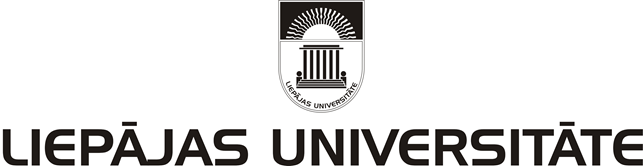 APSTIPRINĀTSLiepU Senāta2018.gada  26.novembra sēdē, protokols Nr.5 “Liepu Hostelis” 
Dienesta viesnīca 
IEKŠĒJĀS  KĀRTĪBAS NOTEIKUMI
Liepājā, Ganību ielā 36/48I. Vispārīgie  jautājumiIekšējās kārtības noteikumi (turpmāk – Noteikumi) nosaka Izīrētāja un Īrnieku tiesības, pienākumus un uzvedības normas, uzturoties Liepu Hostelis dienesta viesnīcā, (turpmāk – LH), kā arī atbildību par noteikumu neievērošanu.Noteikumos lietotie termini:Izīrētājs – SIA “O.A.G.Projekti”, kuru pārstāv LH administrators.Īrnieks – fiziska persona, kura uzturas LH pamatojoties uz noslēgtajiem īres līgumiem.Viesis – fiziska persona, kura LH izmanto īslaicīgi bez īres līguma noslēgšanas.Apmeklētājs – persona, kura apmeklē LH īrniekus vai viesus.Caurlaide – dokuments/ bezkontakta karte, ko uz uzturēšanās laiku LH izsniedz Īrniekam vai Viesim iekļūšanai LH.Dienesta viesnīcas padome – koleģiāla institūcija, kuru veido LH administrācijas pārstāvis, stāvu vecākie un divi Studentu padomes pārstāvji.Īrniekiem un Viesiem ir saistošas Latvijas Republikā spēkā esošās tiesību normas, Izīrētāja, Liepājas Universitātes Senāta, administrācijas un Liepājas Universitātes Studentu padomes un stāvu vecāko rīkojumi un norādījumi par LH un tās izmantošanu. Prasības un jautājumus, kas nav atrunāti šajos noteikumos,  izskata un izlemj  Dienesta viesnīcas padome.Dienesta viesnīcas padomes sēdes notiek vienu reizi mēnesī, piedaloties visiem Dienesta viesnīcas padomes locekļiem. Sēdes tiek protokolētas.LH piešķir: Liepājas Universitātes pilna/nepilna laika studējošiem, pamatojoties uz personīgu pieteikumu un uzrādot derīgu studenta apliecību vai Liepājas Universitātes izziņu, kas apstiprina studenta statusu;Liepājas Universitātes pieaicinātiem mācībspēkiem vai viesiem pēc Liepājas Universitātes  pieteikuma;Liepājas Universitātes kursu dalībniekiem, pamatojoties uz personīgu pieteikumu un uzrādot dokumentu, kas apliecina dalību Liepājas Universitātes kursos;Liepājas Universitātes darbiniekiem, pamatojoties uz personīgu pieteikumu un uzrādot  derīgu darbinieka apliecību;Liepājas Universitātes reflektantiem, pamatojoties uz iesniegumu un uzrādot pieteikumu studijām.Viesim var tikt atteikta LH izmantošana, ja iepriekš bijuši pārkāpumi LH  izmantošanā.LH ārdurvis  ir vaļā no plkst. 10:00 līdz plkst.22:00, laika posmā no plkst.22:00 līdz plkst.10:00 darbojas elektroniskā koda atslēga ar bezkontakta kartes/breloka nolasītāju.II. ĪRNIEKU/VIESU  IEMITINĀŠANAS, PĀRVIETOŠANASUN IZLIKŠANAS KĀRTĪBAĪres līgumu Izīrētājs ar Īrnieku slēdz uz laiku, kas nepārsniedz vienu studiju gadu, ar tiesībām pagarināt to uz nākamo studiju gadu.Slēdzot īres līgumu,  jāuzrāda personu apliecinošs dokuments.Slēdzot īres līgumu, Īrnieks iemaksā pirmā mēneša īres maksājumu un drošības naudu viena mēneša maksājuma apmērā. Drošības nauda tiek izmantota:9.1. kā īres maksājums par īres pēdējo mēnesi;9.2.  Īrnieka radītu zaudējumu atlīdzināšanai Izīrētājam, ja Īrnieks  zaudējumus neatlīdzina termiņā, ko nosaka  Izīrētājs;9.3. lai segtu īres maksas parādu. Liepājas Universitātes studentiem par LH lietošanu jāveic maksājumi atbilstoši Liepājas Universitātes Senātā apstiprinātam cenrādim par nākamo mēnesi līdz kārtējā mēneša 20. datumam. Apstiprinātie maksas pakalpojumi pieejami Liepājas Universitātes mājas lapā www.liepu.lv  Liepājas Universitātes studentiem, mācībspēkiem, reflektantiem, semināru, kursu dalībniekiem jāveic maksājumi atbilstoši Liepājas Universitātes Senātā apstiprinātam cenrādim, veicot maksājumu uzreiz reģistratūrā vai iepriekš ar pārskaitījumu bankā par rezervētām naktīm.Īrnieks ar savu parakstu īres līgumā/viesu reģistrācijas žurnālā apliecina, ka ir iepazinies ar Iekšējās kārtības noteikumiem un gatavs šos noteikumus ievērot. Pie līguma slēgšanas tiek izgatavota LH Caurlaide, tās saņemšana/nodošana tiek reģistrēta žurnālā un izsniegta/saņemta pret personas parakstu. Īrniekam/viesim,  ieejot LH,  ir jāuzrāda dežurantam/administratoram Caurlaide.Izīrētājs veic Īrnieku/Viesu sadali pa istabām, ņemot vērā dzimuma sadalījumu. Vecāko kursu studējošajiem uz iesnieguma pamata ir tiesības, ņemot vērā iespējas, ik gadus izmantot istabu, kas ierādīta iepriekš.Patvaļīga dzīvojamās istabas maiņa, bez rakstiskas saskaņošanas ar LH administratoru,  ir aizliegta. Īres līgums tiek izbeigts pirms termiņa gadījumos, ja netiek veikti īres maksājumi un/vai tiek pārkāpti LH Iekšējās kārtības noteikumi.III. APMEKLĒTĀJU UZŅEMŠANALH Īrnieks vai Viesis savu Apmeklētāju sagaida personīgi. Apmeklētājam ir jāuzrāda personu apliecinošs dokuments LH dežurantam. LH dežurants veic Apmeklētāju reģistrāciju.Apmeklētāja uzturēšanās LH atļauta no plkst. 10:00  līdz  plkst. 22: 00. Katrs Īrnieks/ Viesis ir personīgi atbildīgs par sava Apmeklētāja rīcību, nodrošinot, ka viņa Apmeklētājs ievēro LH Iekšējās kārtības noteikumus un atbild par zaudējumiem, kas Apmeklētāja vainas dēļ nodarīti Izīrētājam vai trešajai personai. IV. TELPU IEKĀRTOŠANA UN UZTURĒŠANAIzīrētājs saskaņā ar tehniskās ekspluatācijas noteikumiem nodrošina LH telpu un iekārtu tehnisko ekspluatāciju, komunālos pakalpojumus saskaņā ar noslēgtajiem līgumiem, iespēju robežās nodrošina ar mēbelēm. Īrnieks/Viesis ir tiesīgs izmantot savas mēbeles pēc rakstiskas saskaņošanas ar LH administratoru.Īrnieks/Viesis atbild par īpašuma saglabāšanu LH telpās. Gadījumos, kad istabā dzīvo vairāki Īrnieki/Viesi, par istabā esošā inventāra saglabāšanu atbild visi dzīvojamās telpas iemītnieki un vienlīdzīgās daļās sedz radušos materiālos zaudējumus.Īrniekam vai Viesim pēc koplietošanas telpas izmantošanas tā ir jāatstāj kārtībā.Par istabas tīrību atbild visi attiecīgo telpu Īrnieki/Viesi.LH pārstāvji pēc nepieciešamības veic pārbaudi istabās. Drošības nolūkos pa nakti vaļā ir tikai trešā stāva virtuve, kuru var izmantot visi Īrnieki/Viesi. Pārējās virtuves ir slēgtas no plkst. 23:00  līdz  plkst. 7:00.V. ĪRNIEKU/VIESU PIENĀKUMI UN TIESĪBASĪrnieku un viesu pienākumi:ievērot LH Iekšējās kārtības noteikumus, ētikas u.c. sadzīves normas;ieejot LH, uzrādīt dežurantam Caurlaidi; atstājot LH telpas, nodot istabas atslēgas dežurantam;laužot vai beidzoties īres līguma termiņam, nodot Caurlaidi LH administratoram vai  dežurantam; Caurlaides nozaudēšanas gadījumā ziņot par to LH administratoram vai dežurantam;savlaicīgi veikt maksājumus par LH izmantošanu;saudzēt koplietojamo īpašumu, labprātīgi atlīdzināt nodarītos materiālos zaudējumus; savlaicīgi ziņot Izīrētājam par LH telpām, inventāram vai iekārtām nepieciešamajiem remontiem; ievērot sanitāri higiēniskās prasības koplietojamās telpās un dzīvojamās telpās,  nepiesārņot LH teritoriju; uzturēt tīru un kārtīgu savu istabu, to regulāri uzkopjot; aizliegts atkritumus no istabām izmest koplietošanas telpu atkritumu konteineros; izmazgātās drēbes žāvēt speciāli paredzētā vietā, aizliegts tās izkārt koplietošanas telpās; nenovietot uz ārējām palodzēm priekšmetus, pārtiku, kā arī neizkārt tos logos; aizliegts izmantot elektriskos sildītājus;taupīgi lietot resursus: elektroenerģiju, ūdeni, gāzi; aizejot izslēgt gaismas ķermeņus, kā arī citas elektroierīces;atstājot LH, aizvērt logus istabā;ievērot ugunsdrošības, gāzes un elektroierīču lietošanas noteikumus, tai skaitā:30.17.1.nelietot bojātas vai pašu gatavotas elektroierīces, aizliegts labot elektrības vadus;30.17.2.nepārslogot elektrības vadus un kontaktus;30.17.3.neatstāt uz  ieslēgtām elektroierīcēm un gāzes plītīm traukus bez uzraudzības;30.17.4.aizliegts lietot sveces vai citus gaismekļus ar atklātu liesmu;Ja netiek ievēroti ugunsdrošības, gāzes un elektroierīču lietošanas noteikumi, nelaimes/ugunsgrēka gadījumā nodarītais kaitējums LH tiek aprēķināts un iekasēts no Īrnieka.Atstājot LH un laužot līgumu, Īrniekamvienu mēnesi iepriekš rakstiski jābrīdina administrators par  īres līguma laušanu;aizbraukšanas dienā jānodod saņemtais inventārs/gultas piederumi, jāiztīra istaba, jāaizver logi;kopā ar administrāciju/dežurantu tiek apsekota  istaba un jāparaksta Pieņemšanas – nodošanas akts, pēc tam jānodod dežurantam atslēgas un Caurlaidi.Īrnieku un Viesu tiesības:izmantot LH koplietošanas telpas;veikt istabu kosmētisko remontu, iepriekš par to rakstiski vienojoties ar Izīrētāju;izmantot iespēju nomāt sadzīves elektrotehniku; tikt ievēlētam par LH stāva vecāko;piedalīties LH stāvu vecāko padomes darbā, sadzīves apstākļu un kārtības uzlabošanā, iesniedzot rakstiskus priekšlikumus par LH sadzīves apstākļu uzlabošanu; ziņot LH administrācijai par citu Īrnieku netaktisku izturēšanos un citiem novērotiem pārkāpumiem.Strīdus starp Īrniekiem risina sarunu ceļā; ja vienošanās netiek panākta, tiek rakstīts iesniegums stāva vecākajam, pēc tam to izskata Dienesta viesnīcas padome vai Izīrētājs.LH aizliegts:35.1.pārbūvēt telpas, pārveidot iekārtas un mēbeles;35.2. bojāt sienas un durvis (līmēt uz tām, aprakstīt tās u.tml.);35.3.laikā no plkst. 23:00  līdz  plkst.7:00 trokšņot  vai kā citādi traucēt naktsmieru;35.4.lietot LH telpās alkoholiskos dzērienus un citas apreibinošas vielas, kā arī atrasties LH reibuma stāvoklī;35.5.smēķēt koplietošanas telpās, dzīvojamās istabās, izņemot īpaši norādītās vietās;35.6.LH telpās turēt dzīvniekus;35.7.bez saskaņošanas reģistrēt juridiskās adreses LH.VI. IZĪRĒTĀJA TIESĪBAS UN PIENĀKUMIIzīrētāja pienākumi:veikt LH ēkas vispārējās un profilaktiskās apskates un apkopi, savlaicīgi izdarīt ēkas un iekārtu remontu;kontrolēt Iekšējās kārtības noteikumu ievērošanu;veikt Īrnieku uzskaiti un sekot līdzi ikmēneša maksājumiem. Izīrētāja tiesības:LH darbinieki/administrācija ir tiesīgi bez Īrnieka/Viesa klātbūtnes ieiet Izīrētāja/Īrnieka telpās, lai novērstu avārijas situāciju;Īrniekam ierādīt citu dzīvojamo istabu, ja objektā vai teritorijā nepieciešams veikt profilaktiskās dezinfekcijas, dezinsekcijas un deratizācijas pasākumus; sniegt norādījumus īrniekiem/viesiem sanitāri tehnisko un drošības prasību nodrošināšanai;vienpusēji izbeigt īres līgumu, ja Īrnieks nepilda šo Noteikumu prasības vai līguma saistības, informējot par to  rakstiski Īrnieku;jebkuras Īrnieka/Viesa mantas, kas atstātas LH telpās bez uzraudzības ilgāk kā 30 dienas pēc līgumsaistību izbeigšanās, uzskatīt par bezsaimnieka mantu un atbrīvoties no tām sev pieņemamā veidā, neuzņemoties atbildību par zaudējumiem.VII. ATBILDĪBA PAR NOTEIKUMU NEIEVĒROŠANU, SODA SANKCIJASLH Iekšējās kārtības noteikumu pārkāpšanas gadījumi tiek izskatīti  Dienesta viesnīcas padomes sēdē un pieņemti lēmumi par pārkāpumiem un soda piemērošanu.Par šo Noteikumu neievērošanu sākotnēji tiek izteikts rakstisks/mutisks brīdinājums. Par atkārtotu Iekšējās kārtības noteikumu neievērošanu piemēro: naudas sodu  20 (divdesmit) EUR apmērā – otro reizi neievērojot Iekšējās kārtības noteikumus;naudas sodu 50 (piecdesmit) EUR apmērā – trešo reizi neievērojot Iekšējās kārtības noteikumus;neievērojot Iekšējās kārtības noteikumus ceturto reizi, tiek lauzts īres līgums.  Atsevišķos gadījumos, individuāli izskatot situāciju, LH vadība var lemt par iespēju atļaut turpmāk izmantot LH. Visos gadījumos, kad tiek konstatēti Noteikumu pārkāpumi, attiecīgais Īrnieks/Viesis  ir jāiepazīstina ar viņa izdarītā pārkāpuma būtību un jāpieprasa rakstisks paskaidrojums par izdarīto pārkāpumu.Materiālo zaudējumu radīšanas gadījumā Īrniekam/Viesim/Apmeklētājam ir pienākums tos atlīdzināt pilnā apjomā. Zaudējumu apmēru nosaka Izīrētāja izveidota komisija, piedaloties vainīgajai personai/personām, sastādot un parakstot zaudējumu novērtēšanas aktu. Zaudējumu neatlīdzināšanas gadījumā Izīrētājam ir tiesības to piedzīt no vainīgās personas, iesniedzot prasības pieteikumu tiesā.VIII. Noslēguma jautājumiIzīrētājs neuzņemas atbildību par LH nesniegtajiem komunālajiem pakalpojumiem, ja tos nenodrošina attiecīgie dienesti.Noteikumus var precizēt/ veikt izmaiņas ar Liepājas Universitātes rektora rakstveida rīkojumu, ja precizējumus/izmaiņas  iesniedz  Dienesta viesnīcas padome. Noteikumi stājas spēkā 2018.gada 15. decembrī,  ar šo datumu zaudē spēku 2011. gada 20.jūnijā apstiprinātie  Dienesta viesnīcas iekšējās kārtības noteikumi.                    Senāta priekšsēdētāja             	/personiskais paraksts/            	Z..Gūtmane
